Prof.  Dr Sundus Ambreen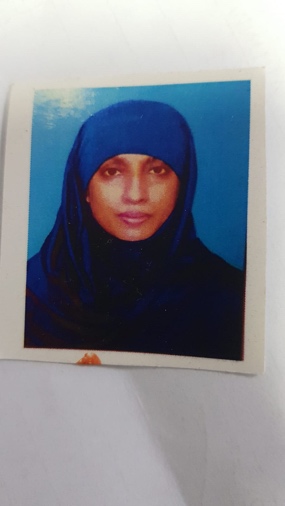 Qualification:			MBBS, DMJ, PGD (PE & TM), CHPETeaching Experience:	With effect from October 2002 to date as Demonstrator, Assistant Professor, Associate Professor & Professor.Courses Taught:	MBBSPublications:	9 (in approved HEC & PMDC Medical Journals)Conference/Workshops & Seminars attended:   	45            Presentations:		2Membership Professional Bodies:Member Pakistan Society of Forensic Medicine & ToxicologyVice President PSFMT Federal Chapter  Area of Research:  		Forensic Medicine Toxicology 